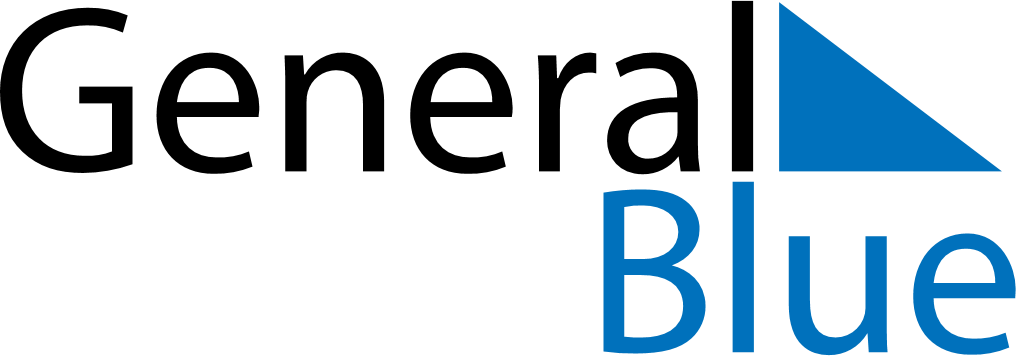 April 2018April 2018April 2018Christmas IslandChristmas IslandSUNMONTUEWEDTHUFRISAT12345678910111213141516171819202122232425262728Anzac Day2930